§443-B.  Certification trademark for Maine products1.  Registration of trademark.  The Commissioner of Agriculture, Food and Rural Resources shall, before December 31, 1988, apply to the United States Patent and Trademark Office for registration for a certification trademark or trademarks consisting of a seal in the form of the outline of the State, the word "Maine" and any other appropriate identifying words.  Any certification trademark obtained may only be used on farm products or other natural resource products and commodities, as provided in section 443, produced within the State.  Any certification trademark obtained may be registered with the State in accordance with Title 10, chapter 301‑A.[PL 1989, c. 670, §2 (AMD).]2.  Origin of product.  For purposes of this section, the commissioner shall define, by rule, for each commodity group, the meaning of the term "produced within the State" and the minimum percent of the content of any package that must have actually been produced within the State to meet the requirements for use of any mark under this section.The commissioner shall grant a waiver to the minimum content criteria when emergency market conditions arise which are abnormal to the historic flow of a specific commodity, with the degree of the waiver to be determined by the commissioner.  The commissioner shall determine what constitutes an emergency condition.[PL 1987, c. 844, §1 (NEW).]3.  Quality grades and standards.  Any product bearing a certification trademark obtained under this section shall meet the official grades and standards established in accordance with section 443 for that commodity.[PL 1989, c. 670, §2 (AMD).]4.  Promotion.  The commissioner shall contract for services to promote the use of the proposed state trademark.[PL 1987, c. 844, §1 (NEW).]SECTION HISTORYPL 1987, c. 844, §1 (NEW). PL 1989, c. 670, §2 (AMD). The State of Maine claims a copyright in its codified statutes. If you intend to republish this material, we require that you include the following disclaimer in your publication:All copyrights and other rights to statutory text are reserved by the State of Maine. The text included in this publication reflects changes made through the First Regular and First Special Session of the 131st Maine Legislature and is current through November 1, 2023
                    . The text is subject to change without notice. It is a version that has not been officially certified by the Secretary of State. Refer to the Maine Revised Statutes Annotated and supplements for certified text.
                The Office of the Revisor of Statutes also requests that you send us one copy of any statutory publication you may produce. Our goal is not to restrict publishing activity, but to keep track of who is publishing what, to identify any needless duplication and to preserve the State's copyright rights.PLEASE NOTE: The Revisor's Office cannot perform research for or provide legal advice or interpretation of Maine law to the public. If you need legal assistance, please contact a qualified attorney.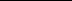 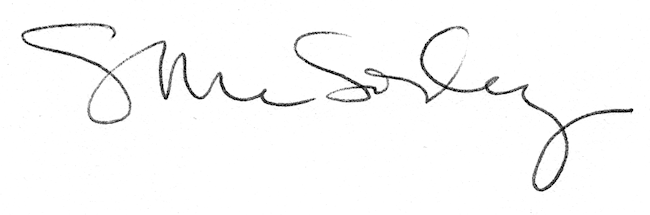 